理科　たしかめよう【３年用】　　　組　　氏名　　　　　　　　　　　　【ものと重さ】　同じでさいころのような形をしたが２つ（ＡとＢ）あります。Bの粘土をまるめて丸い形にしました。それぞれを手のひらにのせて重さ比べをしましたが、どちらが重いかはっきりしません。 Ａ　　　　 Ｂ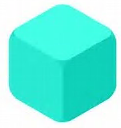 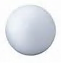 　　（１）から（３）の問いに答えましょう。（１）重さをべるためには、アからウのどのを使うとよいですか。１つ選び、記号で答えましょう。また、その器具名を書きましょう。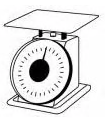 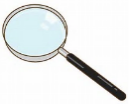 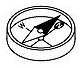 （２）次の文は（１）で選んだ器具についての説明です。（　）に当てはまる言葉を書きましょう。　①（１）の器具は（　　　　　）ところにおいて使います。　②（１）の器具は重さを（　　　　）で表すことができます。　③（１）の器具は決められた重さより（　　　　）ものをのせてはいけません。（３）ＡとＢの粘土を（１）の器具ではかると同じ重さでした。次に、Bの丸い形の粘土をさらに小さく分け、別の器具を使ってはかると、下図のようになりました。このことから、ものの形と重さの関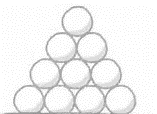 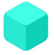 係について、書き出しに続けて次の2つの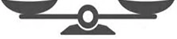 言葉を使い説明しましょう。（形、重さ）理科　たしかめよう【３年用】　　　組　　氏名　　　　　　　　　　　　　【ものと重さ】　同じでさいころのような形をしたが２つ（ＡとＢ）あります。Bの粘土をまるめて丸い形にしました。それぞれを手のひらにのせて重さ比べをしましたが、どちらが重いかはっきりしません。 Ａ　　　　 Ｂ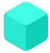 　　（１）から（３）の問いに答えましょう。（１）重さをべるためには、アからウのどのを使うとよいですか。１つ選び、記号で答えましょう。また、その器具名を書きましょう。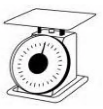 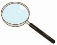 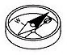 （２）次の文は（１）で選んだ器具についての説明です。（　）に当てはまる言葉を書きましょう。　①（１）の器具は（　平らな　）ところにおいて使います。　②（１）の器具は重さを（　数字　）で表すことができます。　③（１）の器具は決められた重さより（　重い　）ものをのせてはいけません。（３）ＡとＢの粘土を（１）の器具ではかると同じ重さでした。次に、Bの丸い形の粘土をさらに小さく分け、別の器具を使ってはかると、下図のようになりました。このことから、ものの形と重さの関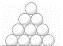 係について、書き出しに続けて次の2つの言葉を使い説明しましょう。（形、重さ）記　号器具名てんびんはつり合っているので、記　号ウ器具名はかり（台ばかり、上皿はかり）てんびんはつり合っているので、同じ重さのものはどんな形に変えても重さは変わらない。